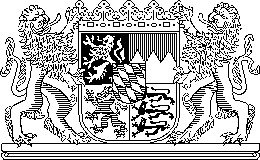 Sehr geehrte Damen und Herren, liebe Eltern und Erziehungsberechtigte,an der Grundschule Ihres Kindes sowie in Veranstaltungen an den weiterführenden Schulen haben Sie bereits Informationen zum Übertritt erhalten. Näheres zum Übertritt finden Sie auch im Internet unter https://www.km.bayern.de/uebertritt oder https://www.mein-bildungsweg.de. Die Klassenleitung Ihres Kindes hilft Ihnen gerne bei weiteren Fragen zum Übertritt. Sie kennt Ihr Kind und begleitet Sie bei dieser Entscheidung. Wenn Sie sich darüber hinaus noch näher über die weiterführende Schulart informieren möchten, die Sie für Ihr Kind anstreben, so können Sie zusätzlich ein Gespräch mit einer Beratungslehrkraft einer Mittelschule, Realschule, Wirtschaftsschule oder eines Gymnasiums führen. Ein solches Gespräch ist für Sie ein Angebot, jedoch keine Verpflichtung! Wenn Sie ein Gespräch wünschen, schreiben Sie bitte eine E-Mail-Nachricht an die Beratungslehrkraft der Schulart, die Sie interessiert. Das Gespräch kann persönlich, in einer Videokonferenz oder auch telefonisch stattfinden.Bei Fragen können Sie sich an die Klassenleitung oder die Schulleitung wenden.Kontaktdaten der Beratungslehrkräfte:Mittelschule:				Wirtschaftsschule:			Realschule:				Gymnasium LF:			Gymnasium BGD:			Frau M. Eichinger: eichinger@gymbgd.deGymnasium REI:			Frau G. Gärtner: g.gaertner@karlsgymnasium-bgl.de